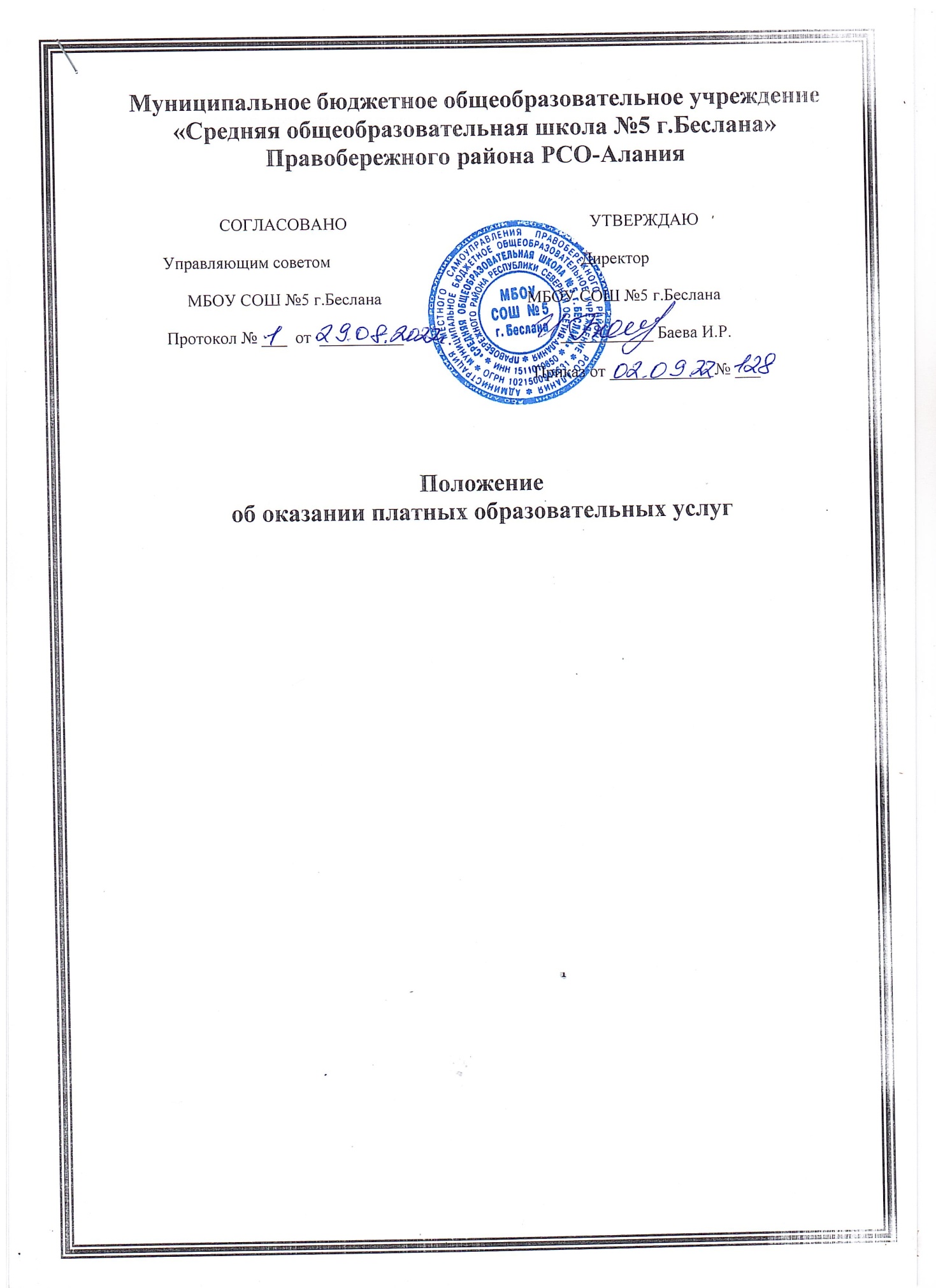 Положение об оказании платных образовательных услуг1. Общие положения1.1. Настоящее положение об оказании платных образовательных услуг в МБОУ СОШ №5 г.Беслана  (далее — положение) разработано в соответствии с Федеральным законом от 29.12.2012 № 273-ФЗ, постановлением Правительства Российской Федерации от 15.09.2020 № 1441, уставом МБОУ СОШ №5 г.Беслана   и регламентирует порядок оказания платных образовательных услуг.1.2. Настоящее положение определяет правовые, экономические и организационные основы оказания платных образовательных услуг в целях удовлетворения запросов участников образовательных отношений и населения района на услуги дополнительного образования, обеспечения занятости детей в возрасте от 5 до 18 лет, привлечения дополнительных финансовых средств для обеспечения, развития и совершенствования услуг населению, укрепления материально-технической базы МБОУ СОШ №5 г.Беслана.2. Условия оказания платных образовательных услуг2.1. МБОУ  СОШ №5 г.Беслана (далее — исполнитель) оказывает платные образовательные услуги, не предусмотренные муниципальным заданием, по видам образования и подвидам дополнительного образования, предусмотренным уставом и лицензией на осуществление образовательной деятельности, на одинаковых при оказании одних и тех же услуг условиях.2.2. Платные образовательные услуги оказываются за счет средств физического или юридического лица (далее — заказчика) и не могут быть оказаны взамен или в рамках образовательной деятельности, финансируемой за счет средств бюджета.2.3. Исполнитель самостоятельно определяет возможность оказания платных
образовательных услуг в зависимости от кадрового потенциала, финансового обеспечения оказания платных образовательных услуг, наличия материально-технической базы и иных возможностей исполнителя.2.4. Перечень платных образовательных услуг утверждается приказом исполнителя в соответствии с имеющимися условиями и с учетом запросов и потребностей населения.2.5. Содержание образования в рамках оказываемых платных образовательных услуг определяется в образовательных программах, утверждаемых исполнителемсамостоятельно.
Образовательная деятельность при оказании платных образовательных услуг должна быть направлена на формирование и развитие творческих способностей детей и взрослых, удовлетворение их индивидуальных потребностей в интеллектуальном, нравственном и физическом совершенствовании, формирование культуры здорового и безопасного образа жизни, укрепление здоровья, а также на организацию их свободного времени.2.6. Отказ заказчика от предлагаемых ему платных образовательных услуг не может быть причиной изменения объема и условий уже предоставляемых исполнителем образовательных услуг.2.7. Основанием для оказания платных образовательных услуг является заключенный между заказчиком и исполнителем договор.2.8. Доход от оказания платных образовательных услуг и приобретенное за счет этих доходов имущество поступают в самостоятельное распоряжение исполнителя и используются в порядке и на условиях, установленных локальным нормативным актом исполнителя.3. Стоимость платных образовательных услуг3.1. Методику расчета стоимости платных образовательных услуг определяет исполнитель. Стоимость платных образовательных услуг включает в себя все издержки исполнителя по оказанию платных образовательных услуг, включая стоимость учебников, учебных пособий, учебно-методических материалов и средств обучения и воспитания и т. п.3.2. Стоимость платных образовательных услуг определяется с учетом возмещения затрат на реализацию соответствующей образовательной программы на основании проведенных маркетинговых исследований и утверждается в российских рублях приказом исполнителя.3.3. Утвержденная стоимость платных образовательных услуг может быть изменена как в сторону увеличения, так и в сторону уменьшения с учетом анализа обоснованности затрат, но не чаще чем один раз в год.Изменение стоимости платных образовательных услуг не влияет на стоимость платных образовательных услуг, согласованных заказчиком и исполнителем в уже заключенных договорах.3.4. Стоимость услуг в заключенных договорах может быть увеличена лишь с учетом уровня инфляции в порядке, предусмотренном законодательством Российской Федерации.3.5. Стоимость договоров может быть уменьшена с учетом покрытия недостающей стоимости платных образовательных услуг за счет средств от приносящей доход деятельности исполнителя, безвозмездных поступлений граждан и (или) юридических лиц (пожертвований, грантов), целевых взносов и иных источников формирования имущества, предусмотренных уставом исполнителя.3.6. Основания и порядок снижения стоимости платных образовательных услуг определяются локальным нормативным актом исполнителя.3.7. Порядок и сроки оплаты платных образовательных услуг определяются договором.4. Информация об услугах4.1. Информация о платных образовательных услугах, оказываемых исполнителем, а также иная информация, предусмотренная законодательством Российской Федерации об образовании, размещается на официальном сайте исполнителя в сети Интернет по адресу , на информационных стендах в местах осуществления образовательной деятельности.4.2. Ответственность за актуальность и достоверность информации о платных образовательных услугах несет должностное лицо, назначенное приказом руководителем исполнителя.5. Порядок заключения договоров5.1. Договор заключается в простой письменной форме и содержит сведения, предусмотренные законодательством Российской Федерации об образовании.5.2. Договор может быть заключен только с совершеннолетним лицом либо лицом, достигшим 14-летнего возраста и объявленным полностью дееспособным в порядке, предусмотренном законодательством Российской Федерации.5.3. Для заключения договора с заказчиком — физическим лицом последний представляет документ, удостоверяющий личность, и иные документы, предусмотренные локальным нормативным актом исполнителя для зачисления на обучение по дополнительным образовательным программам.5.4. Для заключения договора с заказчиком — юридическим лицом последний представляет:заверенную копию учредительных документов;заверенную копию документа, подтверждающего полномочия лица, подписывающего договор от имени заказчика;документы, предусмотренные локальным нормативным актом исполнителя для зачисления на обучение по дополнительным образовательным программам.5.5. Факт ознакомления обучающегося и (или) его родителей, законных представителей с уставом, лицензией на осуществление образовательной деятельности, образовательными программами и другими документами, регламентирующими организацию и осуществление образовательной деятельности, права и обязанности обучающихся, фиксируется в заявлении о приеме на обучение по дополнительным образовательным программам.5.6. Договор заключается в двух идентичных экземплярах, один из которых находится у исполнителя, другой — у заказчика.6.Основания возникновения, изменения и прекращения образовательных отношений6.1. Прием на обучение по платным образовательным программам осуществляется в течение учебного года при наличии свободных мест в соответствии с правилами приема на обучение по дополнительным образовательным программам, утвержденными исполнителем.6.2. Основанием возникновения образовательных отношений является приказ исполнителя о приеме обучающегося на обучение по платным образовательным программам. Исполнитель издает приказ о приеме обучающегося на обучение по платным образовательным программам на основании заключенного договора не позднее 3 (трех) рабочих дней с момента заключения договора.6.3. Образовательные отношения изменяются в случае изменения условий получения обучающимся образования, которые повлекли за собой изменение взаимных прав и обязанностей заказчика, исполнителя и обучающегося.6.4. Основанием изменения образовательных отношений является приказ исполнителя. Исполнитель издает приказ на основании внесения соответствующих изменений в заключенный договор не позднее 3 (трех) рабочих дней с момента заключения дополнительного соглашения к договору.6.5. Образовательные отношения с обучающимися прекращаются по основаниям,
предусмотренным законодательством Российской Федерации об образовании, а также в связи с:применением к обучающемуся, достигшему возраста 15 лет, отчисления как меры дисциплинарного взыскания;установлением нарушения порядка приема в образовательную организацию, повлекшего по вине обучающегося его незаконное зачисление;просрочкой оплаты стоимости платных образовательных услуг;невозможностью надлежащего исполнения обязательств по оказанию платных образовательных услуг вследствие действий (бездействия) обучающегося.6.6. Факт действий (бездействия) обучающегося, препятствующих надлежащему исполнению обязательств исполнителем, должен быть подтвержден документально в соответствии с порядком применения к обучающимся мер дисциплинарного взыскания, установленным законодательством Российской Федерации.6.7. Основанием прекращения образовательных отношений является приказ об отчислении обучающегося. Договор с заказчиком расторгается на основании изданного приказа. Датой расторжения договора является дата отчисления обучающегося.6.8. В случае досрочного расторжения договора по инициативе заказчика главный
бухгалтер осуществляет сверку расчетов с заказчиком по договору на дату расторжения договора в день получения уведомления о расторжении договора по инициативе заказчика.При наличии задолженности по оплате главный бухгалтер уведомляет ответственного за организацию платных образовательных услуг о сумме задолженности. Ответственный за организацию платных образовательных услуг незамедлительно направляет заказчику письменное уведомление с указанием суммы задолженности на дату расторжения договора и сроков ее погашения.6.9. В случае досрочного расторжения договора по инициативе исполнителя главный
бухгалтер осуществляет сверку расчетов с заказчиком по договору на дату расторжения договора в день издания приказа об отчислении обучающегося.При наличии задолженности по оплате главный бухгалтер уведомляет ответственного за организацию платных образовательных услуг о сумме задолженности.Ответственный за организацию платных образовательных услуг направляет заказчику письменное уведомление о расторжении договора в одностороннем порядке в день издания приказа об отчислении обучающегося. В уведомлении указываются: пункт договора, на основании которого принято решение о расторжении договора в одностороннем порядке; номер и дата приказа об отчислении; сумма задолженности по оплате на дату расторжения договора и срок ее погашения (при наличии задолженности).Копия приказа об отчислении и платежные документы (при необходимости) прикладываются к уведомлению.6.10. На каждого зачисленного на обучение в рамках оказания платных образовательных услуг заводится личное дело, в котором хранятся все сданные при приеме документы, копии приказов о возникновении, изменении и прекращении образовательных отношений, уведомлений родителей.7. Порядок организации
образовательного процесса7.1. Исполнитель оказывает платные образовательные услуги в соответствии с образовательной программой (частью образовательной программы) и условиями договора.7.2. Освоение образовательной программы (части образовательной программы), соблюдение Правил внутреннего распорядка обучающихся, расписания занятий платных образовательных услуг являются обязательными для обучающихся и их родителей (законных представителей).7.3. Платные образовательные услуги могут оказываться в той форме обучения, которая определена в утвержденной образовательной программе.7.4. Платные образовательные услуги могут реализовываться с применением электронного обучения и (или) дистанционных образовательных технологий.7.5. Обучающиеся, зачисленные на обучение по договорам об оказании платных
образовательных услуг, пользуются академическими правами наравне с обучающимися по основным образовательным программам, финансовое обеспечение которых осуществляется за счет средств бюджета.7.6. Платные образовательные услуги оказываются в группах. Наполняемость групп и возрастная категория обучающихся в группе зависят от направленности образовательной программы и устанавливаются исполнителем в соответствии с требованиями санитарных норм и правил. Комплектование групп исполнитель осуществляет самостоятельно.8. Контроль за оказанием
платных образовательных услуг8.1. Контроль за соблюдением требований законодательства, предъявляемых к платным образовательным услугам, и настоящего положения осуществляют руководитель и заместитель руководителя по АХЧ исполнителя.8.2. Контроль за надлежащим исполнением договора в части организации и оказания в полном объеме платных образовательных услуг осуществляет ответственный за организацию платных образовательных услуг, назначаемый приказом руководителя.8.3. Контроль за своевременной оплатой стоимости обучения заказчиком осуществляет главный бухгалтер исполнителя.